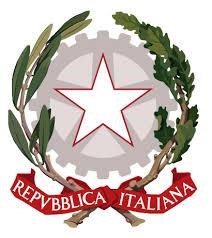 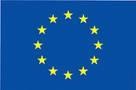 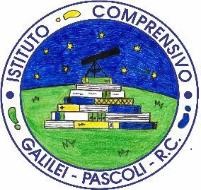 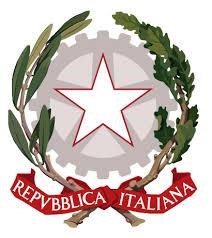 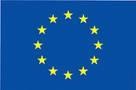 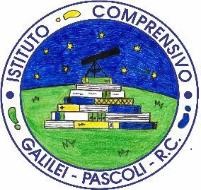 ISTITUTO COMPRENSIVO “GALILEI - PASCOLI” REGGIO CALABRIA LIBERATORIA PER L’UTILIZZO DI FOTOGRAFIE O VIDEO TUTELA DELLA PRIVACY DEI MINORI DICHIARAZIONE LIBERATORIA PER FOTOGRAFIE E RIPRESE VIDEO Resa dai genitori degli alunni minorenni (GDPR 2016/679 “Regolamento generale sulla protezione dei dati personali”) Io sottoscritto ______________________________, nato a _____________________ (____),   il ____ / ____ / _____, C.F: _________________, residente a ____________________(___),  indirizzo:___________________________________________________________________ ;   Io sottoscritta ______________________________, nato a ___________________ (____),   il ____ / ____ / _____, C.F: _________________, residente a ____________________(___),  indirizzo:___________________________________________________________________ ;   nella qualità di genitori/e dell'alunno/a__________________________ frequentante la classe ___ sez. ___ con riferimento alle foto e/o alle riprese audio/video scattate e/o riprese dall’ ISTITUTO COMPRENSIVO GALILEI-PASCOLI con la presente scrittura:  AUTORIZZA a titolo gratuito, anche ai sensi degli artt. 10 e 320 cod. civ. e degli artt. 96 e 97 legge 22.4.1941, n. 633, Legge sul diritto d’autore, l’utilizzo delle foto o video ripresi durante le iniziative e gli eventi organizzati dall’ ISTITUTO COMPRENSIVO GALILEI-PASCOLI durante i momenti che riprendono me medesimo/a o mio figlio/a, nonché autorizza la conservazione delle foto e degli audio/video stessi negli archivi informatici dell’ISTITUTO COMPRENSIVO GALILEI-PASCOLI per tutto il periodo di frequenza dell’alunno/a.SI AUTORIZZA altresì l’ISTITUTO COMPRENSIVO GALILEI- PASCOLI all'effettuazione e all'utilizzo di fotografie, video o altri materiali audiovisivi contenenti l'immagine, il nome e la voce del proprio figlio/a, e/o dichiarazioni e commenti personali registrati all'interno delle attività educative e didattiche per scopi documentativi, formativi e informativi oltre che didattici, interni ed esterni alla scuola.   Il Dirigente Scolastico dell’ISTITUTO COMPRENSIVO GALILEI-PASCOLI assicura che le immagini e le riprese audio video realizzate dalla scuola, nonché gli elaborati e le dichiarazioni prodotti dagli studenti durante le attività scolastiche, saranno utilizzati per documentare e divulgare le attività  organizzate dalla scuola tramite il sito Internet di Istituto, pubblicazioni, mostre, corsi di formazione, seminari, convegni e altre iniziative promosse dall'Istituto anche in collaborazione con altri enti pubblici territoriali e nazionali, ivi compreso il Ministero dell’istruzione, dell’università e della ricerca.  La presente autorizzazione non consente l'uso dell’immagine in contesti che pregiudichino la dignità personale ed il decoro del minore e comunque per uso e/o fini diversi da quelli sopra indicati. Il/la sottoscritto/a conferma di non aver nulla a pretendere in ragione di quanto sopra indicato e di rinunciare irrevocabilmente ad ogni diritto, azione o pretesa derivante da quanto sopra autorizzato.   La presente liberatoria/autorizzazione potrà essere revocata in ogni tempo con comunicazione scritta da inviare a mezzo di posta ordinaria al seguente indirizzo di posta elettronica rcic85700l@istruzione.it  ISTITUTO COMPRENSIVO STATALE “GALILEI - PASCOLI” Scuola dell’Infanzia - Primaria - Secondaria di Primo Grado - Sezione Ospedaliera Via D. Bottari, 1 – 89125 Reggio Calabria - Tel. 0965.892030 - Fax 0965.894522 CM: RCIC85700L - CF: 92081500800 - CU: UFN6OE - IPA: istsc_rcic85700l rcic85700l@istruzione.it - rcic85700l@pec.istruzione.it - www.icgalileipascoli.edu.it INFORMATIVA SULLA PRIVACY Gentile interessato che fornisce all’ISTITUTO COMPRENSIVO GALILEI-PASCOLI i suoi dati personali, desideriamo informarLa che il “Regolamento Europeo 2016/679 relativo alla protezione delle persone fisiche con riguardo al Trattamento dei Dati Personali, nonché alla libera circolazione di tali dati” (da ora in poi GDPR) prevede la tutela delle persone e di altri soggetti rispetto al trattamento dei dati personali. L’ ISTITUTO COMPRENSIVO GALILEI-PASCOLI in qualità di “Titolare” del trattamento, ai sensi dell'articolo 13 del GDPR, pertanto, Le fornisce le seguenti informazioni:  Finalità del trattamento: La SCUOLA tratterà i suoi dati personali per la realizzazione di IMMAGINI, FILMATI, FOTOGRAFIE.  Modalità di trattamento dei dati: I dati personali da Lei forniti formeranno oggetto di operazioni di trattamento nel rispetto della normativa sopracitata e degli obblighi di riservatezza cui è ispirata l'attività dell’ISTITUTO COMPRENSIVO GALILEI-PASCOLI. Tali dati verranno trattati sia con strumenti informatici sia su supporti cartacei sia su ogni altro tipo di supporto idoneo, nel rispetto delle misure di sicurezza previste dal GDPR.  Obbligatorietà o meno del consenso: Il conferimento dei Suoi dati è facoltativo. Il mancato consenso non permetterà l’utilizzo delle immagini e/o delle riprese audiovisive del soggetto interessato per le finalità sopra indicate.  Comunicazione e diffusione dei dati:  Nei limiti pertinenti alle finalità di trattamento indicate, i dati personali (immagini e riprese audiovisive) potranno essere oggetto di comunicazione, pubblicazione e/o diffusione in qualsiasi forma sul sito Internet dell’Istituto, sui canali social dell’Istituto (Facebook, Youtube, Instagram, Twitter) su articoli di cronaca di giornali o quotidiani locali e/o su qualsiasi altro mezzo di diffusione. Titolare e Responsabili del Trattamento: Il titolare del trattamento è L’ISTITUTO COMPRENSIVO GALILEIPASCOLI. Diritti dell’interessato: In ogni momento potrà esercitare i Suoi diritti nei confronti del titolare del trattamento, ai sensi degli artt. da 15 a 22 e dell’art. 34 del GDPR.  Periodo di conservazione: I dati raccolti verranno conservati per un arco di tempo non superiore al conseguimento delle finalità per le quali sono trattati (“principio di limitazione della conservazione”, art.5, GDPR) e/o per il tempo necessario per obblighi di legge.  La verifica sulla obsolescenza dei dati conservati in relazione alle finalità per cui sono stati raccolti viene effettuata periodicamente.  Luogo e data _______________________                      	 	 	 	 	 	 	   Firme degli interessati _________________________ _________________________ ISTITUTO COMPRENSIVO STATALE “GALILEI - PASCOLI” Scuola dell’Infanzia - Primaria - Secondaria di Primo Grado - Sezione Ospedaliera Via D. Bottari, 1 – 89125 Reggio Calabria - Tel. 0965.892030 - Fax 0965.894522 CM: RCIC85700L - CF: 92081500800 - CU: UFN6OE - IPA: istsc_rcic85700l rcic85700l@istruzione.it - rcic85700l@pec.istruzione.it - www.icgalileipascoli.edu.it 